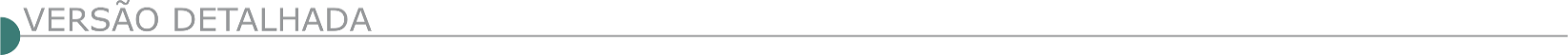 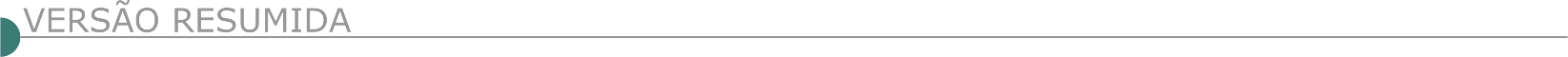 ESTADO DE MINAS GERAISSESC - ADMINISTRAÇÃO REGIONAL DE MINAS GERAIS - CONCORRÊNCIA N° 10/2023Objeto: Execução de obra de reforma da unidade SESC Uberlândia, objetivando a adequação da área Odontológica em atendimento a legislação da Vigilância Sanitária. O prazo para entrega da proposta é, impreterivelmente, até às 09:00 horas do dia 20/07/2023 data da sessão pública da Concorrência no endereço: Edifício Sede, localizado na Rua dos Tupinambás, nº 956, Centro, Belo Horizonte/MG, CEP 30120-906. Os interessados em participar dessa licitação poderão obter o edital completo e seus anexos, no site www.sescmg.com.br.SMOBI - SECRETARIA MUNICIPAL DE OBRAS E INFRAESTRUTURASEM EFEITO - PREGÃO ELETRÔNICO DQ PE 012/2023Objeto: torna sem efeito a publicação realizada na Edição: 6793 | 1ª Edição | Ano XXIX | Publicada em: 01/07/2023, em virtude de erro identificado na planilha de orçamento 220610.ALTERAÇÃO - RDC PRESENCIAL DQ 036/2023Objeto: Serviços comuns de engenharia para restauração, recuperação e melhoramento de pavimentos em diversos logradouros no Município De Belo Horizonte, conforme as especificações contidas no anexo i – projeto básico da licitação e demais documentos que integram este edital de licitação. A licitação será dividida em 10 (dez) lotes. O Secretário Municipal de Obras e Infraestrutura, no uso de suas atribuições, comunica aos interessados na licitação em referência a alteração do aviso de licitação publicado no DOM em 04/07/2023. Passam a ter nova redação os seguintes itens do aviso: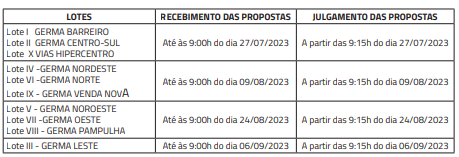 PREFEITURA MUNICIPAL DE ALPERCATA – TOMADA DE PREÇOS Nº 11/2023Objeto: Execução de calçamento em bloquete sextavado e muro de gambião na Rua Vereador João Belmiro de Assunção, no dia 20/07/2023, as 08:00 horas. Cadastramento até as 16:00 horas do dia 17/07/2023. Os editais estão disponíveis na Prefeitura Municipal, no horário de 13:00 às 17:00 horas ou www.alpercata.mg.gov.br. PREFEITURA MUNICIPAL DE BORDA DA MATACONCORRÊNCIA Nº 016/2023Objeto: Execução de pavimentação em bloquetes intertravado no Bairro Morada do Sol. Abertura da sessão: 03/08/2023 às 9:30 horas. O edital está disponibilizado no site www.bordadamata.mg.gov.br. Informações (35) 3445-4900.CONCORRÊNCIA Nº 017/2023Objeto: Execução de pavimentação em bloquetes intertravado no Bairro Morada do Sol. Abertura da sessão: 03/08/2023 às 14:30 horas. O edital está disponibilizado no site www.bordadamata.mg.gov.br. Informações (35) 3445-4900. CONCORRÊNCIA Nº 018/2023Objeto: Execução de pavimentação em bloquetes intertravado na estrada rural Porteira do Céu. Abertura da sessão: 04/08/2023 às 9:30 horas. O edital está disponibilizado no site www.bordadamata.mg.gov.br. Informações (35) 3445-4900.PREFEITURA MUNICIPAL DE DESTERRO DE ENTRE RIOS - TOMADA DE PREÇO Nº 003/2023Objeto: Construção de duas Unidades Básica de Saúde na zona rural do Município de Desterro de Entre Rios/MG. Realização: 19/07/2023 às 09:00 horas. Local: sala de licitações da Prefeitura Municipal De Desterro De Entre Rios. Endereço: Rua Teófilo Andrade, n°66, centro, Desterro de Entre Rios MG, CEP: 35.494-000. Informações: (31) 3736-1515 ou (31) 98359-7922. E-mail: compras@desterrodeentrerios.mg.gov.br. Site: www.desterrodeentrerios.mg.gov.br.PREFEITURA MUNICIPAL DE ITABIRA - PREGÃO ELETRÔNICO PMI/SMA/SUCON N° 75/2023Objeto: Execução de serviços de reforma e revitalização da Praça São Francisco, no Município de Itabira/MG. A data limite para recebimento, abertura das propostas e início da disputa do pregão será dia 14/07/2023 às 09:00 horas. O edital estará disponível através do site www.licitardigital.com.br, no endereço: www.itabira.mg.gov.br, ou poderá ser solicitado através do e-mail: contratositabira@yahoo.com.br, de 12:00  as 17:00 horas.PREFEITURA MUNICIPAL DE ITUMIRIM - TOMADA DE PREÇO Nº 06/2023Objeto: Execução de obra de construção da sede de Secretarias do município de Ipumirim/ MG. Recebimento dos envelopes até o dia 20/07/2023 às 09:00 horas, na Praça dos Três Poderes, 160 – Centro – Itumirim/MG. Informações (35) 3823 1445 ou site: www.itumirim.mg.gov.br.PREFEITURA MUNICIPAL DE LASSANCE - TOMADA DE PREÇOS Nº 5/2023execução de obras de adequação viária. O Edital na íntegra está disponível na Prefeitura Municipal de Lassance/MG, Rua Nossa Senhora do Carmo nº 726 – Centro. Telefones (38) 3759-1537 - 3759-1267 e nos endereços eletrônicos: www.lassance.mg.gov.br,  licitacao@lassance.mg.gov.br.PREFEITURA MUNICIPAL DE PAPAGAIOSTOMADA DE PREÇOS Nº 011/2023Objeto: Recapeamento Asfáltico em CBUQ a ser executado num trecho da Avenida Getúlio Vargas, bairro Santo Antônio em Papagaios/MG. Data de Abertura: 21/07/2023 às 09h00min. Informações no site: www.papagaios.mg.gov.br, e-mail: licitacao@papagaios.mg.gov.br ou pelo Telefone: (37) 3274-1260. Laila Assis Barreto - Presidente CPLTOMADA DE PREÇOS Nº 12/2023Objeto: Construção de Base Descentralizada do SAMU na Rua São Vicente, s/n, Centro, em Papagaios/MG, conforme projeto e planilhas. Data de Abertura: 21/07/2023 às 14:00 horas. Informações no site: www.papagaios.mg.gov.br, e-mail: licitacao@papagaios.mg.gov.br ou pelo Telefone: (37) 3274-1260. PREFEITURA MUNICIPAL DE QUELUZITO - TOMADA DE PREÇOS Nº 05/2023Objeto: Execução de serviços de urbanização e de construção de casas populares em atendimento às Secretarias Municipais de Queluzito – MG. Dia 25/07/2023 às 13:00 horas. Edital disponível em www.queluzito.mg.gov.br.PREFEITURA MUNICIPAL DE SANTA CRUZ DO ESCALVADOREMARCAÇÃO - TOMADA DE PREÇO Nº 016/2023Objeto: Execução de serviços de conservação de vias públicas com massa asfáltica tipo PMF, (tapa buracos), no município de Santa Cruz do Escalvado-MG, no dia 25 de julho de 2023, às 09:00 horas. Maiores informações pelo telefone (31) 3883-1153, do Setor de Licitação.REMARCAÇÃO - TOMADA DE PREÇO Nº 017/2023Objeto: Execução de calçamento tipo bloquete no trecho da estrada vicinal da Comunidade de Lavra e no trecho da estrada de acesso ao Distrito de Zito Soares no Município de Santa Cruz Escalvado (MG), no dia 25 de julho de 2023, às 14:00 horas. Maiores informações pelo telefone (31) 3883-1153, do Setor de Licitação.PREFEITURA MUNICIPAL DE SARZEDO - CONCORRÊNCIA PÚBLICA Nº 01/2023Objeto: Execução da obra de construção da nova sede administrativa do município de Sarzedo. Protocolar os envelopes até o dia 11/08/2023, as 09:00 horas, no Setor de Protocolos da Prefeitura, sito a Rua Eloi Candido de Melo, 477, Centro, Sarzedo. Os envelopes serão abertos nesta mesma data, 11/08/2023, as 09:30 horas no Setor de Compras, a Rua Antônio Dias dos Santos, 148, Centro, Sarzedo/MG. O edital e anexos encontram-se a disposição no site da Prefeitura www.sarzedo.mg.gov.br. Informações pelo telefone 31 3577 6531, e-mail comprassaude@sarzedo.mg.gov.br.PREFEITURA MUNICIPAL DE SÃO SEBASTIÃO DA BELA VISTA - TOMADA DE PREÇOS Nº 2/2023Objeto: Execução de Obra de Construção de Prédio Público em Atendimento a Prefeitura Municipal de São Sebastiao da Bela Vista (MG). As Propostas Serão Recebidas até as 10:00 horas do dia 21 de julho de 2023, o edital encontra-se disponível no site: www.saosebastiaodabelavista.mg.gov.br.PREFEITURA MUNICIPAL DE UBERLÂNDIA - CONCORRÊNCIA PÚBLICA Nº 312/2023Objeto: Executar a obra de reforma e ampliação da Escola Municipal de Ensino Fundamental Presidente Itamar Franco, situado à Rua: Jurandir Macedo, nº185, Bairro Shopping Park, em Uberlândia/MG. O Edital encontra-se à disposição na Diretoria de Compras, na Av. Anselmo Alves dos Santos, nº. 600, bairro Santa Mônica, Uberlândia/ MG, fone 0xx 34-3239-2485, das 12:00 às 17:00 horas, bem como, disponível no sítio www.uberlandia.mg.gov.br. Entrega dos Envelopes e Sessão Pública para abertura no dia 08/08/2023 às 13:00 horas na Prefeitura Municipal de Uberlândia, situada na Av. Anselmo Alves dos Santos, nº 600, bloco II, 3º pavimento, bairro Santa Mônica, CEP 38.408-150.ESTADO DA BAHIAEMBASA - EMPRESA BAIANA DE ÁGUAS E SANEAMENTO S.A. - AVISO DA LICITAÇÃO Nº 065/23Objeto: Execução das obras da 1º etapa de ampliação do sistema integrado de abastecimento de água de Serrolândia. Disputa: 05/09/2023 às 09:00 horas. O Edital e seus anexos encontram-se disponíveis para download no site http://www.licitacoes-e.com.br/. O cadastro da proposta deverá ser feito no site http://www.licitacoes-e.com.br/, antes da abertura da sessão pública. Informações através do e-mail: plc.esclarecimentos@embasa.ba.gov.br ou por telefone: (71) 3372-4756/4764.ESTADO DO ESPÍRITO SANTODER - DEPARTAMENTO DE EDIFICAÇÕES E DE RODOVIAS DO ESTADO DO ESPÍRITO SANTOCONCORRÊNCIA PÚBLICA Nº 029/2023Objeto: Reforma e ampliação da EEEM Ceciliano Abel de Almeida, Localizada no Município de São Mateus/ES. Valor estimado: R$ 16.088.071,52. Prazo de vigência: 1260 dias corridos. Prazo de execução: e 1080 dias corridos. Abertura da Sessão Pública: 06/09/2023 às 10:00 horas. Local da realização da sessão pública: Av. Marechal Mascarenhas de Moraes, nº 1501, Ilha de Santa Maria - Vitoria/ES. O Edital estará disponível no site do DER-ES: https://der.es.gov.br/licitacoes-2. Contato: (27) 3636.2139 para esclarecimento de dúvidas: cpl-edificacoes@der.es.gov.br.CONCORRÊNCIA PÚBLICA Nº 030/2023Objeto: Reforma da Associação de Proteção e Assistência aos Condenados - APAC Feminina, localizada no Município de Cachoeiro de Itapemirim-ES. Valor estimado: R$ 2.823.594,58. Prazo de vigência: 540 dias corridos. Prazo de execução: 360 dias corridos. Abertura da Sessão Pública: 12/09/2023 às 10:00 horas. Local da realização da sessão pública: Av. Marechal Mascarenhas de Moraes, nº 1501, Ilha de Santa Maria - Vitoria/ES. O Edital estará disponível no site do DER-ES: https://der.es.gov.br/licitacoes-2. Contato: (27) 3636.2139 para esclarecimento de dúvidas: cpl-edificacoes@der.es.gov.br.ESTADO DO MARANHÃODNIT - SUPERINTENDÊNCIA REGIONAL NO MARANHÃO - PREGÃO ELETRÔNICO Nº 238/2023 Objeto: Execução de serviços de engenharia visando a manutenção preventiva e corretiva de 10 Instalações Portuárias implantadas na Região Hidrográfica do Atlântico Nordeste Ocidental - Item/Lote 01 e 12 Instalações Portuárias implantadas na Região Hidrográfica do Parnaíba - Item/Lote02, totalizando assim 22 instalações portuárias sob responsabilidade da Superintendência Regional do Maranhão. Total de Itens Licitados: 2. Edital: 04/07/2023 das 08:00 às 12:00 horas e das 13:00 às 16:00 horas. Endereço: Rua Jansen Müller, 37, Centro., Centro - São Luís/MA ou https://www.gov.br/compras/edital/393030-5-00238-2023. Entrega das Propostas: a partir de 04/07/2023 às 08:00 horas no site www.gov.br/compras. Abertura das Propostas: 19/07/2023 às 10:00 horas no site www.gov.br/compras.ESTADO DO MATO GROSSO DO SULDNIT - SUPERINTENDÊNCIA REGIONAL NO MATO GROSSO DO SUL - PREGÃO ELETRÔNICO Nº 261/2023 Objeto: Execução dos Serviços Necessários de Manutenção Rodoviária, Conservação, Recuperação, na Rodovia BR-267/MS , Segmento: Km 0,00 ao Km 4,50 e km 577,80 ao km 678,10, conforme condições, quantidades e exigências estabelecidas neste instrumento e seus anexos. Total de Itens Licitados: 1. Edital: 04/07/2023 das 08:00 às 11:30 horas e das 13:30 às 17:00 horas. Endereço: Rua Antônio Maria Coelho, 3099 - Bairro Jardim Dos Estados, - Campo Grande/MS ou https://www.gov.br/compras/edital/393010-5-00261-2023. Entrega das Propostas: a partir de 04/07/2023 às 08:00 horas no site www.gov.br/compras. Abertura das Propostas: 17/07/2023 às 10:00 horas no site www.gov.br/compras. Informações Gerais: https://www.gov.br/dnit/pt-br. Edital: https://www.gov.br/dnit/ptbr/assuntos/licitacoes/superintendencias/editaisdelicitacoes/. Esclarecimentos: scl.ms@dnit.gov.br.- PUBLICIDADE -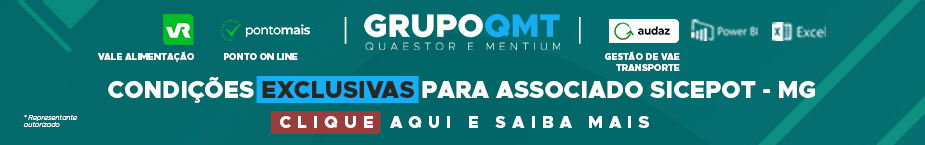 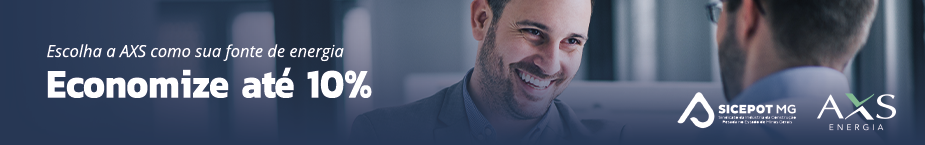 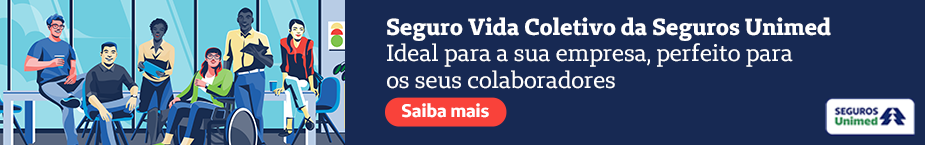 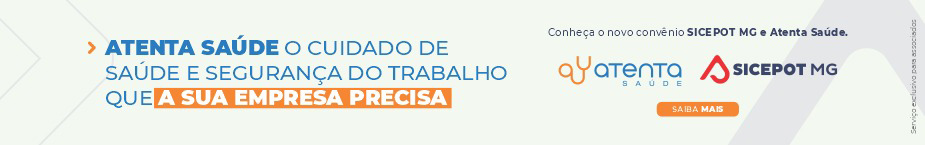  ÓRGÃO LICITANTE:  URBEL/SMOBI ÓRGÃO LICITANTE:  URBEL/SMOBIEDITAL:  REGIME DIFERENCIADO DE CONTRATAÇÃO URBEL/SMOBI 10.005/2023EDITAL:  REGIME DIFERENCIADO DE CONTRATAÇÃO URBEL/SMOBI 10.005/2023Endereço: Rua dos Guajajaras, 1107 – 14° andar - Centro, Belo Horizonte - MG, 30180-105Informações: Telefone: (31) 3277-8102 - (31) 3277-5020 - Sites: www.licitacoes.caixa.gov.br e www.pbh.gov.br - E-mail cpl.sudecap@pbh.gov.br Endereço: Rua dos Guajajaras, 1107 – 14° andar - Centro, Belo Horizonte - MG, 30180-105Informações: Telefone: (31) 3277-8102 - (31) 3277-5020 - Sites: www.licitacoes.caixa.gov.br e www.pbh.gov.br - E-mail cpl.sudecap@pbh.gov.br Endereço: Rua dos Guajajaras, 1107 – 14° andar - Centro, Belo Horizonte - MG, 30180-105Informações: Telefone: (31) 3277-8102 - (31) 3277-5020 - Sites: www.licitacoes.caixa.gov.br e www.pbh.gov.br - E-mail cpl.sudecap@pbh.gov.br Endereço: Rua dos Guajajaras, 1107 – 14° andar - Centro, Belo Horizonte - MG, 30180-105Informações: Telefone: (31) 3277-8102 - (31) 3277-5020 - Sites: www.licitacoes.caixa.gov.br e www.pbh.gov.br - E-mail cpl.sudecap@pbh.gov.br Objeto: A presente Licitação tem por objeto a contratação, pelo MUNICÍPIO DE BELO HORIZONTE, através da Secretaria Municipal de Obras e Infraestrutura – SMOBI, de Complementação dos Serviços e Obras de Infraestrutura da Vila Apolônia, conforme as especificações contidas no Anexo I – Projeto Básico e demais documentos que integram este Edital de Licitação.Objeto: A presente Licitação tem por objeto a contratação, pelo MUNICÍPIO DE BELO HORIZONTE, através da Secretaria Municipal de Obras e Infraestrutura – SMOBI, de Complementação dos Serviços e Obras de Infraestrutura da Vila Apolônia, conforme as especificações contidas no Anexo I – Projeto Básico e demais documentos que integram este Edital de Licitação.DATAS: RECEBIMENTO DAS PROPOSTAS, EXCLUSIVAMENTE POR MEIO ELETRÔNICO: até as 09h do dia 22 de agosto de 2023.JULGAMENTO DAS PROPOSTAS EM MEIO ELETRÔNICO: a partir das 09h do dia 22 de agosto de 2023.DATAS: RECEBIMENTO DAS PROPOSTAS, EXCLUSIVAMENTE POR MEIO ELETRÔNICO: até as 09h do dia 22 de agosto de 2023.JULGAMENTO DAS PROPOSTAS EM MEIO ELETRÔNICO: a partir das 09h do dia 22 de agosto de 2023.Valor Estimado da ObraCapital SocialGarantia de PropostaValor do EditalR$      6.264.652,79R$ -R$ -R$ -CAPACIDADE TÉCNICA: 13.1.3.2.1 A comprovação de inclusão no Quadro Permanente a que se refere os itens 13.1.3.2 deverá ser realizada pela apresentação alternativa de cópia(s) do(a)(s): a) Contrato(s) de Trabalho do(s) profissional(is); b) Carteira de Trabalho e Previdência Social - CTPS; c) Contrato Social da empresa, em que conste(m) o(s) nomes do(s) profissional(is) integrante(s) da sociedade; d) Contrato(s) de prestação de serviços, regido(s) pela legislação civil comum, conforme preconizam o art. 1º, da Lei Federal n.º 6.496/1977 e o art. 45, da Lei Federal n.º 12.378/2010; ou, ainda e) Declaração(ões) firmada(s) pelo(s) representante(s) legal(is) da empresa e pelo(s) profissional(is) detentor(es) do(s) atestado(s), que comprove(m) a celebração futura do(s) Contrato(s) mencionado(s) no(s) item(ns) “c” e “d”, em atendimento ao art. 43, § 3º, da Lei Federal nº 8.666/1993. 13.1.3.2.2 O profissional cujo(s) atestado(s) venha(m) atender à(s) exigência(s) do item 13.1.3.2.1 não poderá ser substituído por outro profissional, sem a prévia aprovação formal da Contratante.CAPACIDADE TÉCNICA: 13.1.3.2.1 A comprovação de inclusão no Quadro Permanente a que se refere os itens 13.1.3.2 deverá ser realizada pela apresentação alternativa de cópia(s) do(a)(s): a) Contrato(s) de Trabalho do(s) profissional(is); b) Carteira de Trabalho e Previdência Social - CTPS; c) Contrato Social da empresa, em que conste(m) o(s) nomes do(s) profissional(is) integrante(s) da sociedade; d) Contrato(s) de prestação de serviços, regido(s) pela legislação civil comum, conforme preconizam o art. 1º, da Lei Federal n.º 6.496/1977 e o art. 45, da Lei Federal n.º 12.378/2010; ou, ainda e) Declaração(ões) firmada(s) pelo(s) representante(s) legal(is) da empresa e pelo(s) profissional(is) detentor(es) do(s) atestado(s), que comprove(m) a celebração futura do(s) Contrato(s) mencionado(s) no(s) item(ns) “c” e “d”, em atendimento ao art. 43, § 3º, da Lei Federal nº 8.666/1993. 13.1.3.2.2 O profissional cujo(s) atestado(s) venha(m) atender à(s) exigência(s) do item 13.1.3.2.1 não poderá ser substituído por outro profissional, sem a prévia aprovação formal da Contratante.CAPACIDADE TÉCNICA: 13.1.3.2.1 A comprovação de inclusão no Quadro Permanente a que se refere os itens 13.1.3.2 deverá ser realizada pela apresentação alternativa de cópia(s) do(a)(s): a) Contrato(s) de Trabalho do(s) profissional(is); b) Carteira de Trabalho e Previdência Social - CTPS; c) Contrato Social da empresa, em que conste(m) o(s) nomes do(s) profissional(is) integrante(s) da sociedade; d) Contrato(s) de prestação de serviços, regido(s) pela legislação civil comum, conforme preconizam o art. 1º, da Lei Federal n.º 6.496/1977 e o art. 45, da Lei Federal n.º 12.378/2010; ou, ainda e) Declaração(ões) firmada(s) pelo(s) representante(s) legal(is) da empresa e pelo(s) profissional(is) detentor(es) do(s) atestado(s), que comprove(m) a celebração futura do(s) Contrato(s) mencionado(s) no(s) item(ns) “c” e “d”, em atendimento ao art. 43, § 3º, da Lei Federal nº 8.666/1993. 13.1.3.2.2 O profissional cujo(s) atestado(s) venha(m) atender à(s) exigência(s) do item 13.1.3.2.1 não poderá ser substituído por outro profissional, sem a prévia aprovação formal da Contratante.CAPACIDADE TÉCNICA: 13.1.3.2.1 A comprovação de inclusão no Quadro Permanente a que se refere os itens 13.1.3.2 deverá ser realizada pela apresentação alternativa de cópia(s) do(a)(s): a) Contrato(s) de Trabalho do(s) profissional(is); b) Carteira de Trabalho e Previdência Social - CTPS; c) Contrato Social da empresa, em que conste(m) o(s) nomes do(s) profissional(is) integrante(s) da sociedade; d) Contrato(s) de prestação de serviços, regido(s) pela legislação civil comum, conforme preconizam o art. 1º, da Lei Federal n.º 6.496/1977 e o art. 45, da Lei Federal n.º 12.378/2010; ou, ainda e) Declaração(ões) firmada(s) pelo(s) representante(s) legal(is) da empresa e pelo(s) profissional(is) detentor(es) do(s) atestado(s), que comprove(m) a celebração futura do(s) Contrato(s) mencionado(s) no(s) item(ns) “c” e “d”, em atendimento ao art. 43, § 3º, da Lei Federal nº 8.666/1993. 13.1.3.2.2 O profissional cujo(s) atestado(s) venha(m) atender à(s) exigência(s) do item 13.1.3.2.1 não poderá ser substituído por outro profissional, sem a prévia aprovação formal da Contratante.CAPACIDADE OPERACIONAL:      13.1.3.3.1 Serviços de estrutura em concreto; 13.1.3.3.2 Serviços de drenagem; 13.1.3.3.3 Serviços de pavimentação.CAPACIDADE OPERACIONAL:      13.1.3.3.1 Serviços de estrutura em concreto; 13.1.3.3.2 Serviços de drenagem; 13.1.3.3.3 Serviços de pavimentação.CAPACIDADE OPERACIONAL:      13.1.3.3.1 Serviços de estrutura em concreto; 13.1.3.3.2 Serviços de drenagem; 13.1.3.3.3 Serviços de pavimentação.CAPACIDADE OPERACIONAL:      13.1.3.3.1 Serviços de estrutura em concreto; 13.1.3.3.2 Serviços de drenagem; 13.1.3.3.3 Serviços de pavimentação.ÍNDICES ECONÔMICOS: -ÍNDICES ECONÔMICOS: -ÍNDICES ECONÔMICOS: -ÍNDICES ECONÔMICOS: -OBSERVAÇÕES:  os demais itens do edital e seus anexos permanecem inalterados. Os documentosConsolidados estão disponíveis no site da PBH no link: https://prefeitura.pbh.gov.br/obrase-infraestrutura/licitacao/regime-diferenciado-de-contratacao-013-2023.OBSERVAÇÕES:  os demais itens do edital e seus anexos permanecem inalterados. Os documentosConsolidados estão disponíveis no site da PBH no link: https://prefeitura.pbh.gov.br/obrase-infraestrutura/licitacao/regime-diferenciado-de-contratacao-013-2023.OBSERVAÇÕES:  os demais itens do edital e seus anexos permanecem inalterados. Os documentosConsolidados estão disponíveis no site da PBH no link: https://prefeitura.pbh.gov.br/obrase-infraestrutura/licitacao/regime-diferenciado-de-contratacao-013-2023.OBSERVAÇÕES:  os demais itens do edital e seus anexos permanecem inalterados. Os documentosConsolidados estão disponíveis no site da PBH no link: https://prefeitura.pbh.gov.br/obrase-infraestrutura/licitacao/regime-diferenciado-de-contratacao-013-2023.ÓRGÃO LICITANTE: COPASA-MGÓRGÃO LICITANTE: COPASA-MGEDITAL: Nº CPLI. 1120230090Endereço: Rua Carangola, 606, térreo, bairro Santo Antônio, Belo Horizonte/MG.Informações: Telefone: (31) 3250-1618/1619. Fax: (31) 3250-1670/1317. E-mail: Endereço: Rua Carangola, 606, térreo, bairro Santo Antônio, Belo Horizonte/MG.Informações: Telefone: (31) 3250-1618/1619. Fax: (31) 3250-1670/1317. E-mail: Endereço: Rua Carangola, 606, térreo, bairro Santo Antônio, Belo Horizonte/MG.Informações: Telefone: (31) 3250-1618/1619. Fax: (31) 3250-1670/1317. E-mail: OBJETO: Execução, com fornecimento total de materiais, das obras e serviços de construção de uma cortina atirantada para proteção das fundações dos reservatórios do Município de Três Corações / MG. OBJETO: Execução, com fornecimento total de materiais, das obras e serviços de construção de uma cortina atirantada para proteção das fundações dos reservatórios do Município de Três Corações / MG. DATAS: Entrega: 26/07/2023 às 08:30Abertura: 26/07/2023 às 08:30Prazo de execução: 4 meses.VALORESVALORESVALORESValor Estimado da ObraCapital Social Igual ou SuperiorCapital Social Igual ou SuperiorR$ 1.055.134,89--CAPACIDADE TÉCNICA-PROFISSIONAL:  a) execução de estrutura de contenção, através de cortina atirantada ou solo grampeado.CAPACIDADE TÉCNICA-PROFISSIONAL:  a) execução de estrutura de contenção, através de cortina atirantada ou solo grampeado.CAPACIDADE TÉCNICA-PROFISSIONAL:  a) execução de estrutura de contenção, através de cortina atirantada ou solo grampeado.CAPACIDADE OPERACIONAL:  -CAPACIDADE OPERACIONAL:  -CAPACIDADE OPERACIONAL:  -ÍNDICES ECONÔMICOS: conforme edital.ÍNDICES ECONÔMICOS: conforme edital.ÍNDICES ECONÔMICOS: conforme edital.OBSERVAÇÕES: Informações poderão ser solicitadas à CPLI - Comissão Permanente de Licitações de Obras e Serviços Técnicos - E-mail: cpli@copasa.com.br. Respostas aos esclarecimentos solicitados até o quinto dia útil anterior à data prevista serão divulgadas, exclusivamente, pela Internet, na página da COPASA MG www.copasa.com.br, posicionando o cursor na palavra “A COPASA” aparecerá aba e selecionar “Licitações e contratos” ou no canto superior direito clicar em “licitações e contratos”, em seguida selecionar o link: "licitações". Pesquisar pelo número da licitação. Esclarecimento (s), caso haja, estarão com o nome de “Esclarecimento”.OBSERVAÇÕES: Informações poderão ser solicitadas à CPLI - Comissão Permanente de Licitações de Obras e Serviços Técnicos - E-mail: cpli@copasa.com.br. Respostas aos esclarecimentos solicitados até o quinto dia útil anterior à data prevista serão divulgadas, exclusivamente, pela Internet, na página da COPASA MG www.copasa.com.br, posicionando o cursor na palavra “A COPASA” aparecerá aba e selecionar “Licitações e contratos” ou no canto superior direito clicar em “licitações e contratos”, em seguida selecionar o link: "licitações". Pesquisar pelo número da licitação. Esclarecimento (s), caso haja, estarão com o nome de “Esclarecimento”.OBSERVAÇÕES: Informações poderão ser solicitadas à CPLI - Comissão Permanente de Licitações de Obras e Serviços Técnicos - E-mail: cpli@copasa.com.br. Respostas aos esclarecimentos solicitados até o quinto dia útil anterior à data prevista serão divulgadas, exclusivamente, pela Internet, na página da COPASA MG www.copasa.com.br, posicionando o cursor na palavra “A COPASA” aparecerá aba e selecionar “Licitações e contratos” ou no canto superior direito clicar em “licitações e contratos”, em seguida selecionar o link: "licitações". Pesquisar pelo número da licitação. Esclarecimento (s), caso haja, estarão com o nome de “Esclarecimento”.ÓRGÃO LICITANTE: COPASA-MGÓRGÃO LICITANTE: COPASA-MGEDITAL: Nº CPLI. 1120230093Endereço: Rua Carangola, 606, térreo, bairro Santo Antônio, Belo Horizonte/MG.Informações: Telefone: (31) 3250-1618/1619. Fax: (31) 3250-1670/1317. E-mail: Endereço: Rua Carangola, 606, térreo, bairro Santo Antônio, Belo Horizonte/MG.Informações: Telefone: (31) 3250-1618/1619. Fax: (31) 3250-1670/1317. E-mail: Endereço: Rua Carangola, 606, térreo, bairro Santo Antônio, Belo Horizonte/MG.Informações: Telefone: (31) 3250-1618/1619. Fax: (31) 3250-1670/1317. E-mail: OBJETO: Execução com fornecimento parcial de materiais e equipamentos, das obras e serviços de Implantação dos Sistemas de Abastecimento de Água dos distritos São Francisco do Humaitá, Centenário e Ocidente, do município de Mutum / MG.OBJETO: Execução com fornecimento parcial de materiais e equipamentos, das obras e serviços de Implantação dos Sistemas de Abastecimento de Água dos distritos São Francisco do Humaitá, Centenário e Ocidente, do município de Mutum / MG.DATAS: Entrega: 26/07/2023 às 14:30Abertura: 26/07/2023 às 14:30Prazo de execução: 12 meses.VALORESVALORESVALORESValor Estimado da ObraCapital Social Igual ou SuperiorCapital Social Igual ou SuperiorR$ 8.059.716,78--CAPACIDADE TÉCNICA-PROFISSIONAL:  a) Tubulação com diâmetro nominal (DN) igual ou superior a 50(cinquenta); b) Estação de Tratamento de Água pré-fabricada, em PRFV, com capacidade igual ou superior a 2(dois) l/s; c) Reservatório em aço com capacidade igual ou superior a 35(trinta e cinco) m3; d) Montagem e/ou instalação de poço tubular profundo; e) Construção civil e/ou reforma predial CAPACIDADE TÉCNICA-PROFISSIONAL:  a) Tubulação com diâmetro nominal (DN) igual ou superior a 50(cinquenta); b) Estação de Tratamento de Água pré-fabricada, em PRFV, com capacidade igual ou superior a 2(dois) l/s; c) Reservatório em aço com capacidade igual ou superior a 35(trinta e cinco) m3; d) Montagem e/ou instalação de poço tubular profundo; e) Construção civil e/ou reforma predial CAPACIDADE TÉCNICA-PROFISSIONAL:  a) Tubulação com diâmetro nominal (DN) igual ou superior a 50(cinquenta); b) Estação de Tratamento de Água pré-fabricada, em PRFV, com capacidade igual ou superior a 2(dois) l/s; c) Reservatório em aço com capacidade igual ou superior a 35(trinta e cinco) m3; d) Montagem e/ou instalação de poço tubular profundo; e) Construção civil e/ou reforma predial CAPACIDADE OPERACIONAL:  a) Tubulação com diâmetro nominal (DN) igual ou superior a 50 (cinquenta) e com extensão igual ou superior a 6.600(seis mil e seiscentos) m; b) Tubulação em PVC e/ou ferro fundido e/ou aço e/ou concreto, e/ou PEAD, diâmetro nominal (DN) igual ou superior a 63(sessenta e três) e com extensão igual ou superior a 300(trezentos)m; c) Estação de Tratamento de Água pré-fabricada, em PRFV, com capacidade igual ou superior a 2(dois) l/s; d) Reservatório em aço com capacidade igual ou superior a 35(trinta e cinco) m3; e) Montagem e/ou instalação de poço tubular profundo; f) Aterro compactado de solo, com controle de compactação e quantidade igual ou superior a 5.700(cinco mil e setecentos) m³; g) Armadura de aço para concreto armado com quantidade igual ou superior a 9.500(nove mil e quinhentos) Kg; h) Pavimentação de pista em poliédrico e/ou em paralelepípedo e/ou em pré-moldados de concreto, com quantidade igual ou superior a 2.700(dois mil e setecentos) m²; i) Construção civil e/ou reforma predial.CAPACIDADE OPERACIONAL:  a) Tubulação com diâmetro nominal (DN) igual ou superior a 50 (cinquenta) e com extensão igual ou superior a 6.600(seis mil e seiscentos) m; b) Tubulação em PVC e/ou ferro fundido e/ou aço e/ou concreto, e/ou PEAD, diâmetro nominal (DN) igual ou superior a 63(sessenta e três) e com extensão igual ou superior a 300(trezentos)m; c) Estação de Tratamento de Água pré-fabricada, em PRFV, com capacidade igual ou superior a 2(dois) l/s; d) Reservatório em aço com capacidade igual ou superior a 35(trinta e cinco) m3; e) Montagem e/ou instalação de poço tubular profundo; f) Aterro compactado de solo, com controle de compactação e quantidade igual ou superior a 5.700(cinco mil e setecentos) m³; g) Armadura de aço para concreto armado com quantidade igual ou superior a 9.500(nove mil e quinhentos) Kg; h) Pavimentação de pista em poliédrico e/ou em paralelepípedo e/ou em pré-moldados de concreto, com quantidade igual ou superior a 2.700(dois mil e setecentos) m²; i) Construção civil e/ou reforma predial.CAPACIDADE OPERACIONAL:  a) Tubulação com diâmetro nominal (DN) igual ou superior a 50 (cinquenta) e com extensão igual ou superior a 6.600(seis mil e seiscentos) m; b) Tubulação em PVC e/ou ferro fundido e/ou aço e/ou concreto, e/ou PEAD, diâmetro nominal (DN) igual ou superior a 63(sessenta e três) e com extensão igual ou superior a 300(trezentos)m; c) Estação de Tratamento de Água pré-fabricada, em PRFV, com capacidade igual ou superior a 2(dois) l/s; d) Reservatório em aço com capacidade igual ou superior a 35(trinta e cinco) m3; e) Montagem e/ou instalação de poço tubular profundo; f) Aterro compactado de solo, com controle de compactação e quantidade igual ou superior a 5.700(cinco mil e setecentos) m³; g) Armadura de aço para concreto armado com quantidade igual ou superior a 9.500(nove mil e quinhentos) Kg; h) Pavimentação de pista em poliédrico e/ou em paralelepípedo e/ou em pré-moldados de concreto, com quantidade igual ou superior a 2.700(dois mil e setecentos) m²; i) Construção civil e/ou reforma predial.ÍNDICES ECONÔMICOS: conforme edital.ÍNDICES ECONÔMICOS: conforme edital.ÍNDICES ECONÔMICOS: conforme edital.OBSERVAÇÕES: Informações poderão ser solicitadas à CPLI - Comissão Permanente de Licitações de Obras e Serviços Técnicos - E-mail: cpli@copasa.com.br. Respostas aos esclarecimentos solicitados até o quinto dia útil anterior à data prevista serão divulgadas, exclusivamente, pela Internet, na página da COPASA MG www.copasa.com.br, posicionando o cursor na palavra “A COPASA” aparecerá aba e selecionar “Licitações e contratos” ou no canto superior direito clicar em “licitações e contratos”, em seguida selecionar o link: "licitações". Pesquisar pelo número da licitação. Esclarecimento (s), caso haja, estarão com o nome de “Esclarecimento”.OBSERVAÇÕES: Informações poderão ser solicitadas à CPLI - Comissão Permanente de Licitações de Obras e Serviços Técnicos - E-mail: cpli@copasa.com.br. Respostas aos esclarecimentos solicitados até o quinto dia útil anterior à data prevista serão divulgadas, exclusivamente, pela Internet, na página da COPASA MG www.copasa.com.br, posicionando o cursor na palavra “A COPASA” aparecerá aba e selecionar “Licitações e contratos” ou no canto superior direito clicar em “licitações e contratos”, em seguida selecionar o link: "licitações". Pesquisar pelo número da licitação. Esclarecimento (s), caso haja, estarão com o nome de “Esclarecimento”.OBSERVAÇÕES: Informações poderão ser solicitadas à CPLI - Comissão Permanente de Licitações de Obras e Serviços Técnicos - E-mail: cpli@copasa.com.br. Respostas aos esclarecimentos solicitados até o quinto dia útil anterior à data prevista serão divulgadas, exclusivamente, pela Internet, na página da COPASA MG www.copasa.com.br, posicionando o cursor na palavra “A COPASA” aparecerá aba e selecionar “Licitações e contratos” ou no canto superior direito clicar em “licitações e contratos”, em seguida selecionar o link: "licitações". Pesquisar pelo número da licitação. Esclarecimento (s), caso haja, estarão com o nome de “Esclarecimento”.ÓRGÃO LICITANTE: COPASA-MGÓRGÃO LICITANTE: COPASA-MGEDITAL: Nº CPLI. 1120230096Endereço: Rua Carangola, 606, térreo, bairro Santo Antônio, Belo Horizonte/MG.Informações: Telefone: (31) 3250-1618/1619. Fax: (31) 3250-1670/1317. E-mail: Endereço: Rua Carangola, 606, térreo, bairro Santo Antônio, Belo Horizonte/MG.Informações: Telefone: (31) 3250-1618/1619. Fax: (31) 3250-1670/1317. E-mail: Endereço: Rua Carangola, 606, térreo, bairro Santo Antônio, Belo Horizonte/MG.Informações: Telefone: (31) 3250-1618/1619. Fax: (31) 3250-1670/1317. E-mail: OBJETO: Execução, com fornecimento parcial de materiais, e equipamentos, das obras e serviços para a Complementação do Sistema de Esgotamento Sanitário de São Gotardo / MG.OBJETO: Execução, com fornecimento parcial de materiais, e equipamentos, das obras e serviços para a Complementação do Sistema de Esgotamento Sanitário de São Gotardo / MG.DATAS: Entrega: 27/07/2023 às 14:30Abertura: 27/07/2023 às 14:30Prazo de execução: 15 meses.VALORESVALORESVALORESValor Estimado da ObraCapital Social Igual ou SuperiorCapital Social Igual ou SuperiorR$ 7.220.089,43--CAPACIDADE TÉCNICA-PROFISSIONAL:  a) Rede de esgoto ou pluvial com diâmetro nominal (DN) igual ou superior a 250 (duzentos e cinquenta); b) Estação Elevatória de Esgoto com potência igual ou superior a 10 (dez) cv ou vazão igual ou superior a 7 (sete) l/s; c) Ampliação e/ou implantação de Estação de Tratamento de Esgoto, em concreto armado.CAPACIDADE TÉCNICA-PROFISSIONAL:  a) Rede de esgoto ou pluvial com diâmetro nominal (DN) igual ou superior a 250 (duzentos e cinquenta); b) Estação Elevatória de Esgoto com potência igual ou superior a 10 (dez) cv ou vazão igual ou superior a 7 (sete) l/s; c) Ampliação e/ou implantação de Estação de Tratamento de Esgoto, em concreto armado.CAPACIDADE TÉCNICA-PROFISSIONAL:  a) Rede de esgoto ou pluvial com diâmetro nominal (DN) igual ou superior a 250 (duzentos e cinquenta); b) Estação Elevatória de Esgoto com potência igual ou superior a 10 (dez) cv ou vazão igual ou superior a 7 (sete) l/s; c) Ampliação e/ou implantação de Estação de Tratamento de Esgoto, em concreto armado.CAPACIDADE OPERACIONAL:  a) Rede de esgoto ou pluvial com diâmetro nominal (DN) igual ou superior a 150 (cento e cinquenta) e com extensão igual ou superior a 1.500 (um mil e quinhentos) m b) Rede de esgoto ou pluvial com tubulação de PVC e/ou manilha cerâmica e/ou concreto e/ou ferro fundido, com diâmetro nominal (DN) igual ou superior a 250 (duzentos e cinquenta) e com extensão igual ou superior a 500 (quinhentos) m; c) Estação Elevatória de Esgoto com potência igual ou superior a 10 (dez) cv ou vazão igual ou superior a 7 (sete) l/s; d) Ampliação e/ou implantação de Estação de Tratamento de Esgoto, em concreto armado; e) Fornecimento e lançamento de concreto armado com quantidade igual ou superior a 200 (duzentos) m³; f) Armadura de aço para concreto armado com quantidade igual ou superior a 16.800 (dezesseis mil e oitocentos kg; g) Pavimento asfáltico (CBUQ e/ou PMF) com quantidade igual ou superior a 1.800 (um mil e oitocentos) m²; h) Contenção em bolsacreto e/ou rip rap e/ou gabião, com quantidade igual ou superior a 100 (cem) m³; i) Estrutura de escoramento de vala por qualquer processo, com quantidade igual ou superior a 6.100 (seis mil e cem) m².CAPACIDADE OPERACIONAL:  a) Rede de esgoto ou pluvial com diâmetro nominal (DN) igual ou superior a 150 (cento e cinquenta) e com extensão igual ou superior a 1.500 (um mil e quinhentos) m b) Rede de esgoto ou pluvial com tubulação de PVC e/ou manilha cerâmica e/ou concreto e/ou ferro fundido, com diâmetro nominal (DN) igual ou superior a 250 (duzentos e cinquenta) e com extensão igual ou superior a 500 (quinhentos) m; c) Estação Elevatória de Esgoto com potência igual ou superior a 10 (dez) cv ou vazão igual ou superior a 7 (sete) l/s; d) Ampliação e/ou implantação de Estação de Tratamento de Esgoto, em concreto armado; e) Fornecimento e lançamento de concreto armado com quantidade igual ou superior a 200 (duzentos) m³; f) Armadura de aço para concreto armado com quantidade igual ou superior a 16.800 (dezesseis mil e oitocentos kg; g) Pavimento asfáltico (CBUQ e/ou PMF) com quantidade igual ou superior a 1.800 (um mil e oitocentos) m²; h) Contenção em bolsacreto e/ou rip rap e/ou gabião, com quantidade igual ou superior a 100 (cem) m³; i) Estrutura de escoramento de vala por qualquer processo, com quantidade igual ou superior a 6.100 (seis mil e cem) m².CAPACIDADE OPERACIONAL:  a) Rede de esgoto ou pluvial com diâmetro nominal (DN) igual ou superior a 150 (cento e cinquenta) e com extensão igual ou superior a 1.500 (um mil e quinhentos) m b) Rede de esgoto ou pluvial com tubulação de PVC e/ou manilha cerâmica e/ou concreto e/ou ferro fundido, com diâmetro nominal (DN) igual ou superior a 250 (duzentos e cinquenta) e com extensão igual ou superior a 500 (quinhentos) m; c) Estação Elevatória de Esgoto com potência igual ou superior a 10 (dez) cv ou vazão igual ou superior a 7 (sete) l/s; d) Ampliação e/ou implantação de Estação de Tratamento de Esgoto, em concreto armado; e) Fornecimento e lançamento de concreto armado com quantidade igual ou superior a 200 (duzentos) m³; f) Armadura de aço para concreto armado com quantidade igual ou superior a 16.800 (dezesseis mil e oitocentos kg; g) Pavimento asfáltico (CBUQ e/ou PMF) com quantidade igual ou superior a 1.800 (um mil e oitocentos) m²; h) Contenção em bolsacreto e/ou rip rap e/ou gabião, com quantidade igual ou superior a 100 (cem) m³; i) Estrutura de escoramento de vala por qualquer processo, com quantidade igual ou superior a 6.100 (seis mil e cem) m².ÍNDICES ECONÔMICOS: conforme edital.ÍNDICES ECONÔMICOS: conforme edital.ÍNDICES ECONÔMICOS: conforme edital.OBSERVAÇÕES: Informações poderão ser solicitadas à CPLI - Comissão Permanente de Licitações de Obras e Serviços Técnicos - E-mail: cpli@copasa.com.br. Respostas aos esclarecimentos solicitados até o quinto dia útil anterior à data prevista serão divulgadas, exclusivamente, pela Internet, na página da COPASA MG www.copasa.com.br, posicionando o cursor na palavra “A COPASA” aparecerá aba e selecionar “Licitações e contratos” ou no canto superior direito clicar em “licitações e contratos”, em seguida selecionar o link: "licitações". Pesquisar pelo número da licitação. Esclarecimento (s), caso haja, estarão com o nome de “Esclarecimento”.OBSERVAÇÕES: Informações poderão ser solicitadas à CPLI - Comissão Permanente de Licitações de Obras e Serviços Técnicos - E-mail: cpli@copasa.com.br. Respostas aos esclarecimentos solicitados até o quinto dia útil anterior à data prevista serão divulgadas, exclusivamente, pela Internet, na página da COPASA MG www.copasa.com.br, posicionando o cursor na palavra “A COPASA” aparecerá aba e selecionar “Licitações e contratos” ou no canto superior direito clicar em “licitações e contratos”, em seguida selecionar o link: "licitações". Pesquisar pelo número da licitação. Esclarecimento (s), caso haja, estarão com o nome de “Esclarecimento”.OBSERVAÇÕES: Informações poderão ser solicitadas à CPLI - Comissão Permanente de Licitações de Obras e Serviços Técnicos - E-mail: cpli@copasa.com.br. Respostas aos esclarecimentos solicitados até o quinto dia útil anterior à data prevista serão divulgadas, exclusivamente, pela Internet, na página da COPASA MG www.copasa.com.br, posicionando o cursor na palavra “A COPASA” aparecerá aba e selecionar “Licitações e contratos” ou no canto superior direito clicar em “licitações e contratos”, em seguida selecionar o link: "licitações". Pesquisar pelo número da licitação. Esclarecimento (s), caso haja, estarão com o nome de “Esclarecimento”.ÓRGÃO LICITANTE: DNIT - MINISTÉRIO DA INFRAESTRUTURA - DEPARTAMENTO NACIONAL DE INFRAESTRUTURA DE TRANSPORTES ÓRGÃO LICITANTE: DNIT - MINISTÉRIO DA INFRAESTRUTURA - DEPARTAMENTO NACIONAL DE INFRAESTRUTURA DE TRANSPORTES ÓRGÃO LICITANTE: DNIT - MINISTÉRIO DA INFRAESTRUTURA - DEPARTAMENTO NACIONAL DE INFRAESTRUTURA DE TRANSPORTES EDITAL: PREGÃO Nº 0275/23-06/ 2023EDITAL: PREGÃO Nº 0275/23-06/ 2023Endereço: Rua Martim de Carvalho, nº 635 – 4º andar – Bairro: Santo Agostinho - Belo Horizonte – MG, fone nº (31) 3057-1551, fax (31) 3057-1550 - CEP: 30.190-094 http://www.dnit.gov.br - E-mail: pregoeiro.sremg@dnit.gov.br. Endereço: Www.dnit.gov.br - Belo Horizonte (MG) - Telefone: (61) 96412290 Endereço: Rua Martim de Carvalho, nº 635 – 4º andar – Bairro: Santo Agostinho - Belo Horizonte – MG, fone nº (31) 3057-1551, fax (31) 3057-1550 - CEP: 30.190-094 http://www.dnit.gov.br - E-mail: pregoeiro.sremg@dnit.gov.br. Endereço: Www.dnit.gov.br - Belo Horizonte (MG) - Telefone: (61) 96412290 Endereço: Rua Martim de Carvalho, nº 635 – 4º andar – Bairro: Santo Agostinho - Belo Horizonte – MG, fone nº (31) 3057-1551, fax (31) 3057-1550 - CEP: 30.190-094 http://www.dnit.gov.br - E-mail: pregoeiro.sremg@dnit.gov.br. Endereço: Www.dnit.gov.br - Belo Horizonte (MG) - Telefone: (61) 96412290 Endereço: Rua Martim de Carvalho, nº 635 – 4º andar – Bairro: Santo Agostinho - Belo Horizonte – MG, fone nº (31) 3057-1551, fax (31) 3057-1550 - CEP: 30.190-094 http://www.dnit.gov.br - E-mail: pregoeiro.sremg@dnit.gov.br. Endereço: Www.dnit.gov.br - Belo Horizonte (MG) - Telefone: (61) 96412290 Endereço: Rua Martim de Carvalho, nº 635 – 4º andar – Bairro: Santo Agostinho - Belo Horizonte – MG, fone nº (31) 3057-1551, fax (31) 3057-1550 - CEP: 30.190-094 http://www.dnit.gov.br - E-mail: pregoeiro.sremg@dnit.gov.br. Endereço: Www.dnit.gov.br - Belo Horizonte (MG) - Telefone: (61) 96412290 OBJETO: Contratação empresa para execução dos serviços necessários de recuperação de processos erosivos da rodovia BR-262/MG, nos pontoslocalizados no km 181+546m e no km 195+480m, conforme condições, quantidades e exigências estabelecidas neste edital e seus anexos.OBJETO: Contratação empresa para execução dos serviços necessários de recuperação de processos erosivos da rodovia BR-262/MG, nos pontoslocalizados no km 181+546m e no km 195+480m, conforme condições, quantidades e exigências estabelecidas neste edital e seus anexos.DATAS: Data da sessão:14/07/2023Horário:10:00 horasLocal: Portal de Compras do Governo Federal: www.comprasgovernamentais.gov.brDATAS: Data da sessão:14/07/2023Horário:10:00 horasLocal: Portal de Compras do Governo Federal: www.comprasgovernamentais.gov.brDATAS: Data da sessão:14/07/2023Horário:10:00 horasLocal: Portal de Compras do Governo Federal: www.comprasgovernamentais.gov.brVALORESVALORESVALORESVALORESVALORESValor Estimado da ObraCapital SocialGarantia de PropostaGarantia de PropostaValor do EditalR$ 3.462.347,38R$  -R$ -CAPACIDADE TÉCNICA: 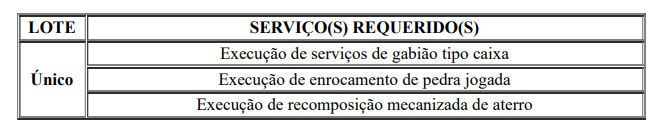 CAPACIDADE TÉCNICA: CAPACIDADE TÉCNICA: CAPACIDADE TÉCNICA: CAPACIDADE TÉCNICA: CAPACIDADE OPERACIONAL: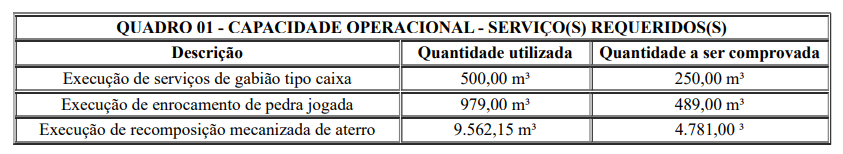 CAPACIDADE OPERACIONAL:CAPACIDADE OPERACIONAL:CAPACIDADE OPERACIONAL:CAPACIDADE OPERACIONAL: ÍNDICES ECONÔMICOS: CONFORME EDITAL.  ÍNDICES ECONÔMICOS: CONFORME EDITAL.  ÍNDICES ECONÔMICOS: CONFORME EDITAL.  ÍNDICES ECONÔMICOS: CONFORME EDITAL.  ÍNDICES ECONÔMICOS: CONFORME EDITAL. OBSERVAÇÕES: Os esclarecimentos de dúvidas quanto ao Edital e seus Anexos, poderão ser solicitados, preferencialmente, via e-mail, ou por correspondência dirigida à COMISSÃO, no Serviço de Cadastro e Licitações da SREMG/DNIT, no seguinte endereço Rua Martim de Carvalho, 635, Bairro: Santo Agostinho, CEP: 30109-094, no serviço de protocolo, nos dias úteis, das 08h00min às 12h00min e das 13h00min às 17h00min, até 5 (cinco) dias úteis anteriores à data fixada para abertura da licitação. E respostas disponível no endereço www.dnit.gov.br.OBSERVAÇÕES: Os esclarecimentos de dúvidas quanto ao Edital e seus Anexos, poderão ser solicitados, preferencialmente, via e-mail, ou por correspondência dirigida à COMISSÃO, no Serviço de Cadastro e Licitações da SREMG/DNIT, no seguinte endereço Rua Martim de Carvalho, 635, Bairro: Santo Agostinho, CEP: 30109-094, no serviço de protocolo, nos dias úteis, das 08h00min às 12h00min e das 13h00min às 17h00min, até 5 (cinco) dias úteis anteriores à data fixada para abertura da licitação. E respostas disponível no endereço www.dnit.gov.br.OBSERVAÇÕES: Os esclarecimentos de dúvidas quanto ao Edital e seus Anexos, poderão ser solicitados, preferencialmente, via e-mail, ou por correspondência dirigida à COMISSÃO, no Serviço de Cadastro e Licitações da SREMG/DNIT, no seguinte endereço Rua Martim de Carvalho, 635, Bairro: Santo Agostinho, CEP: 30109-094, no serviço de protocolo, nos dias úteis, das 08h00min às 12h00min e das 13h00min às 17h00min, até 5 (cinco) dias úteis anteriores à data fixada para abertura da licitação. E respostas disponível no endereço www.dnit.gov.br.OBSERVAÇÕES: Os esclarecimentos de dúvidas quanto ao Edital e seus Anexos, poderão ser solicitados, preferencialmente, via e-mail, ou por correspondência dirigida à COMISSÃO, no Serviço de Cadastro e Licitações da SREMG/DNIT, no seguinte endereço Rua Martim de Carvalho, 635, Bairro: Santo Agostinho, CEP: 30109-094, no serviço de protocolo, nos dias úteis, das 08h00min às 12h00min e das 13h00min às 17h00min, até 5 (cinco) dias úteis anteriores à data fixada para abertura da licitação. E respostas disponível no endereço www.dnit.gov.br.OBSERVAÇÕES: Os esclarecimentos de dúvidas quanto ao Edital e seus Anexos, poderão ser solicitados, preferencialmente, via e-mail, ou por correspondência dirigida à COMISSÃO, no Serviço de Cadastro e Licitações da SREMG/DNIT, no seguinte endereço Rua Martim de Carvalho, 635, Bairro: Santo Agostinho, CEP: 30109-094, no serviço de protocolo, nos dias úteis, das 08h00min às 12h00min e das 13h00min às 17h00min, até 5 (cinco) dias úteis anteriores à data fixada para abertura da licitação. E respostas disponível no endereço www.dnit.gov.br.